Part 1:  Application of the Pythagorean Theorem.Use the Pythagorean Theorem to solve the following problems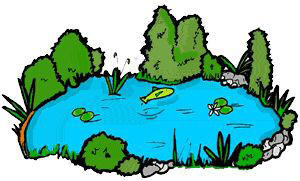 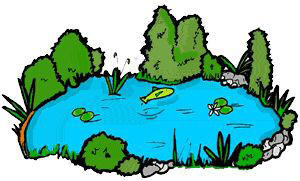 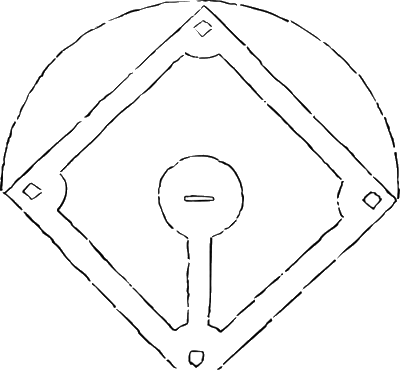 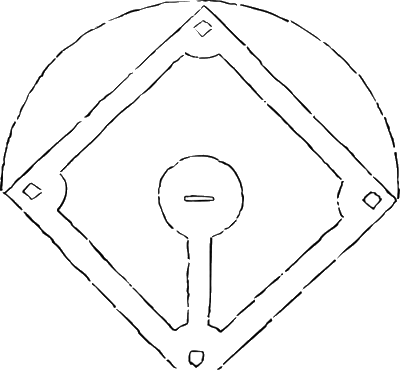 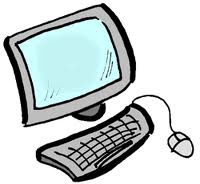 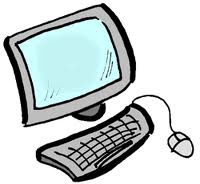 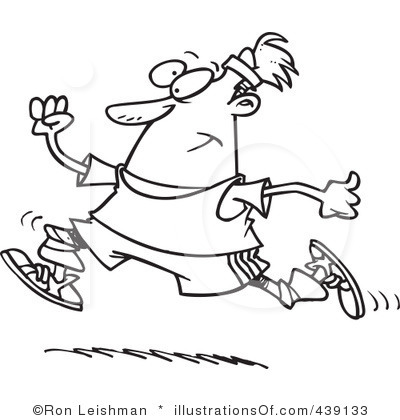 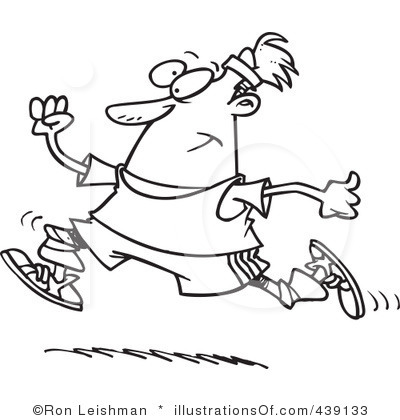 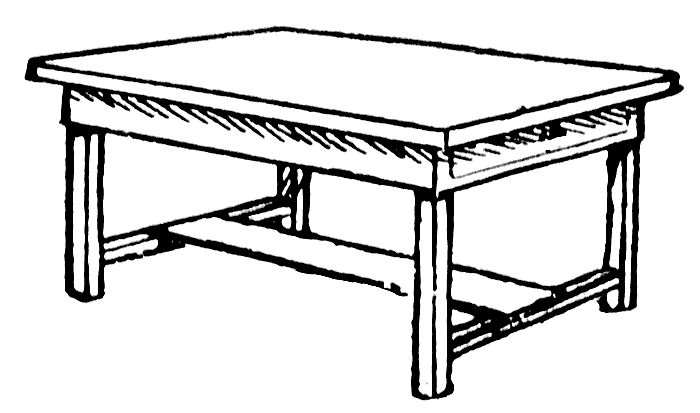 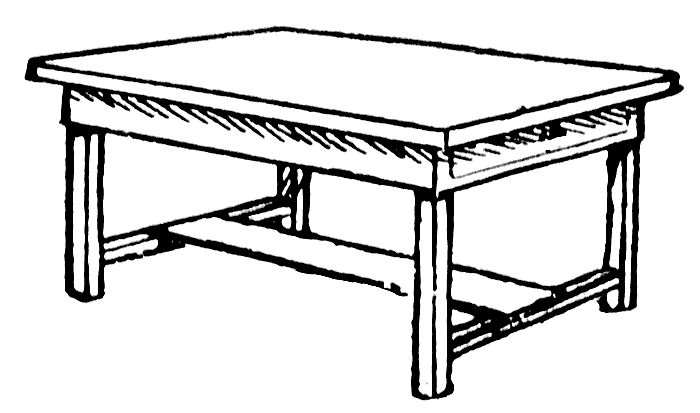 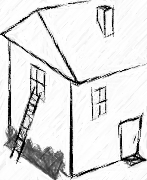 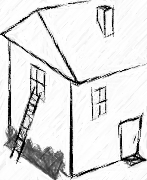 SketchGiven lengthsMissing lengthsRuleUsing the ruleAnswerExplanation(explain the solution to the problem in words.  Justify the steps).SketchGiven lengthsMissing lengthsRuleUsing the ruleAnswerExplanation(explain the solution to the problem in words.  Justify the steps).SketchGiven lengthsMissing lengthsRuleUsing the ruleAnswerExplanation(explain the solution to the problem in words.  Justify the steps).SketchGiven lengthsMissing lengthsRuleUsing the ruleAnswerExplanation(explain the solution to the problem in words.  Justify the steps).SketchGiven lengthsMissing lengthsRuleUsing the ruleAnswerExplanation(explain the solution to the problem in words.  Justify the steps).SketchGiven lengthsMissing lengthsRuleUsing the ruleAnswerExplanation(explain the solution to the problem in words.  Justify the steps).